CNC OPERATER (trogodišnji program)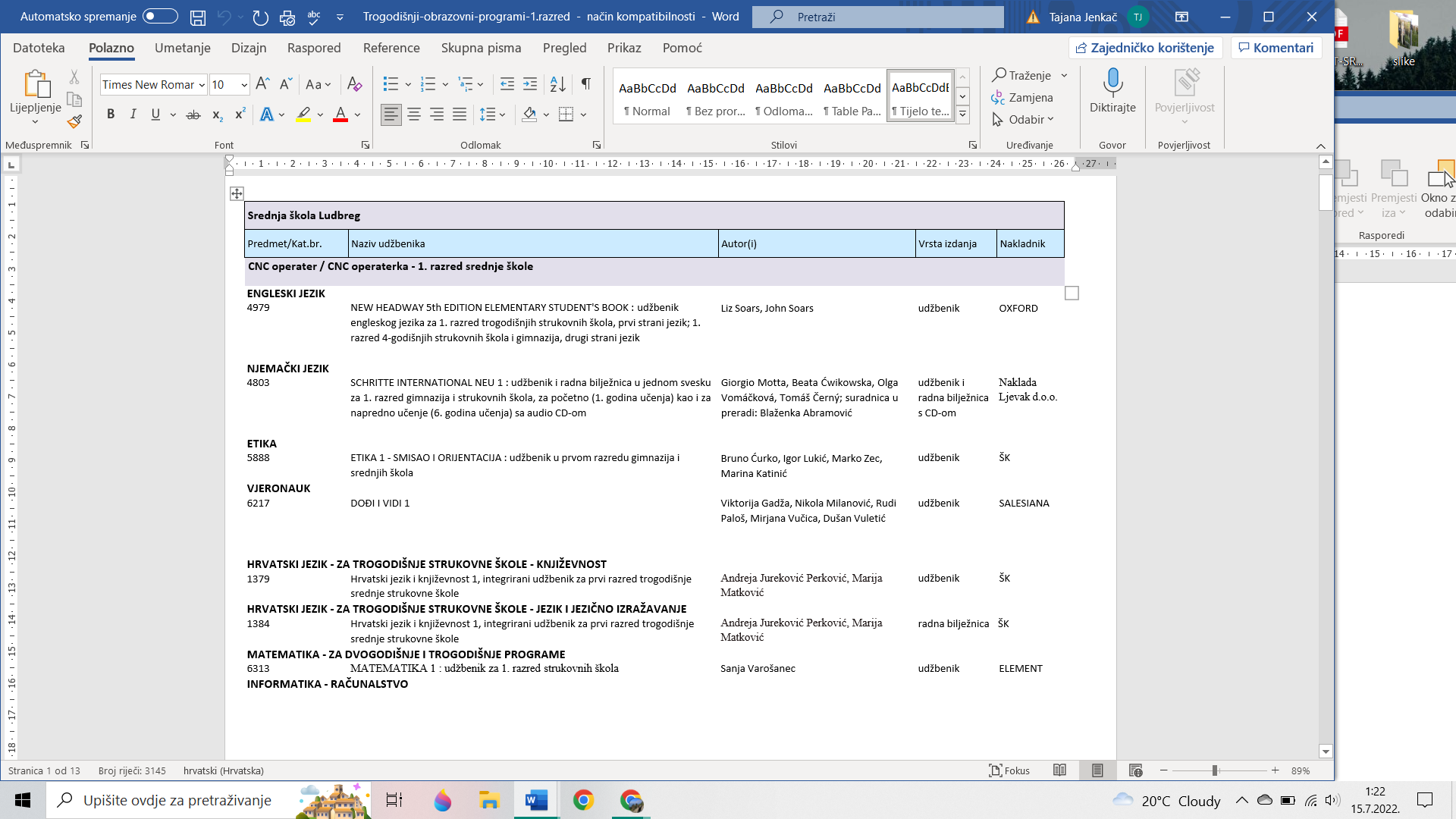 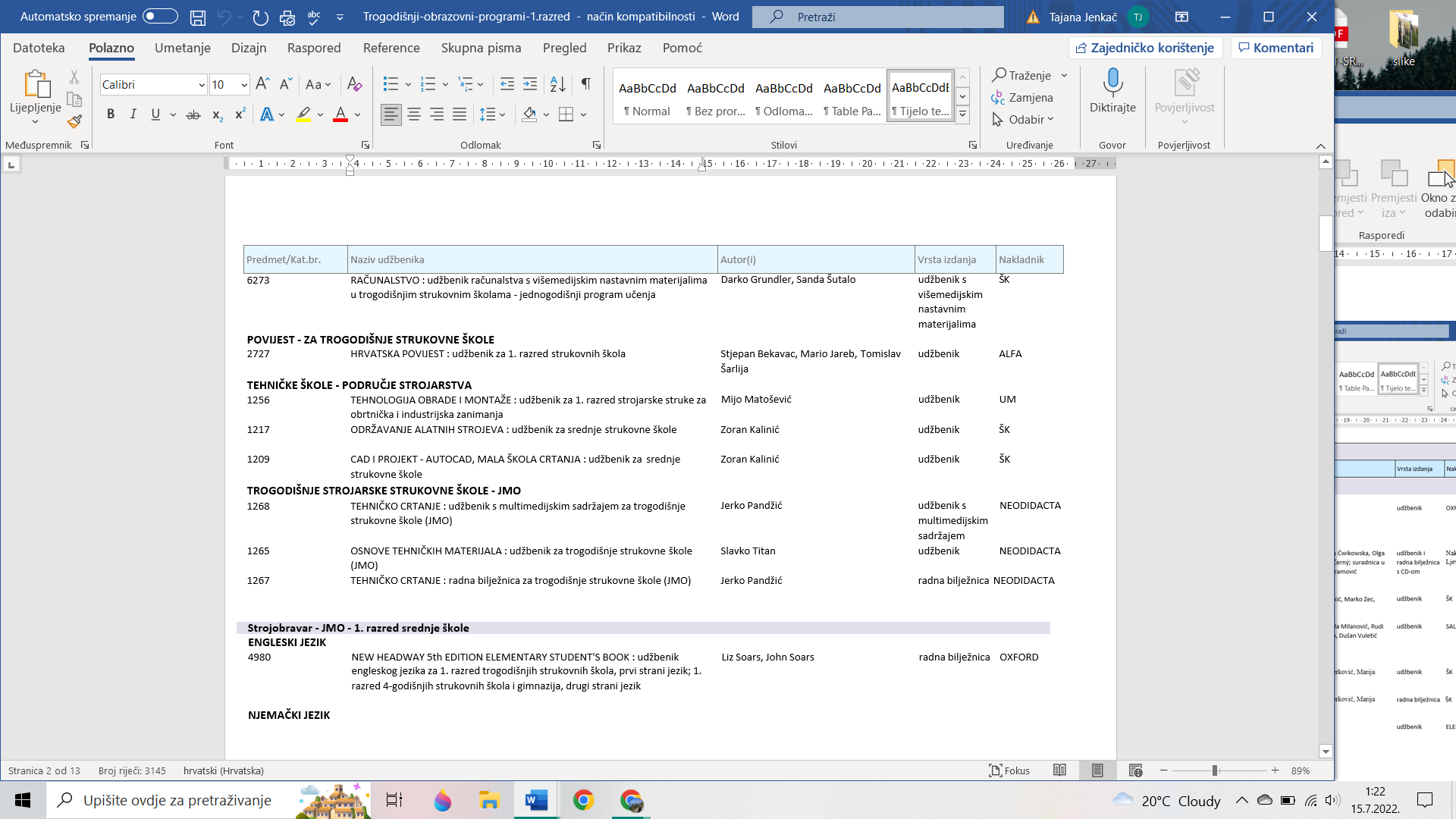 ENGLESKI JEZIKNEW HEADWAY 4TH EDITION ELEMENTARY STUDENT'S BOOK, udžbenik, Liz and Joan Soars, OxforDOĐI I VIDI 1 – Marin Periš, Mirjana Vučica, Dušan Vuletić, udžbenik, Salesiana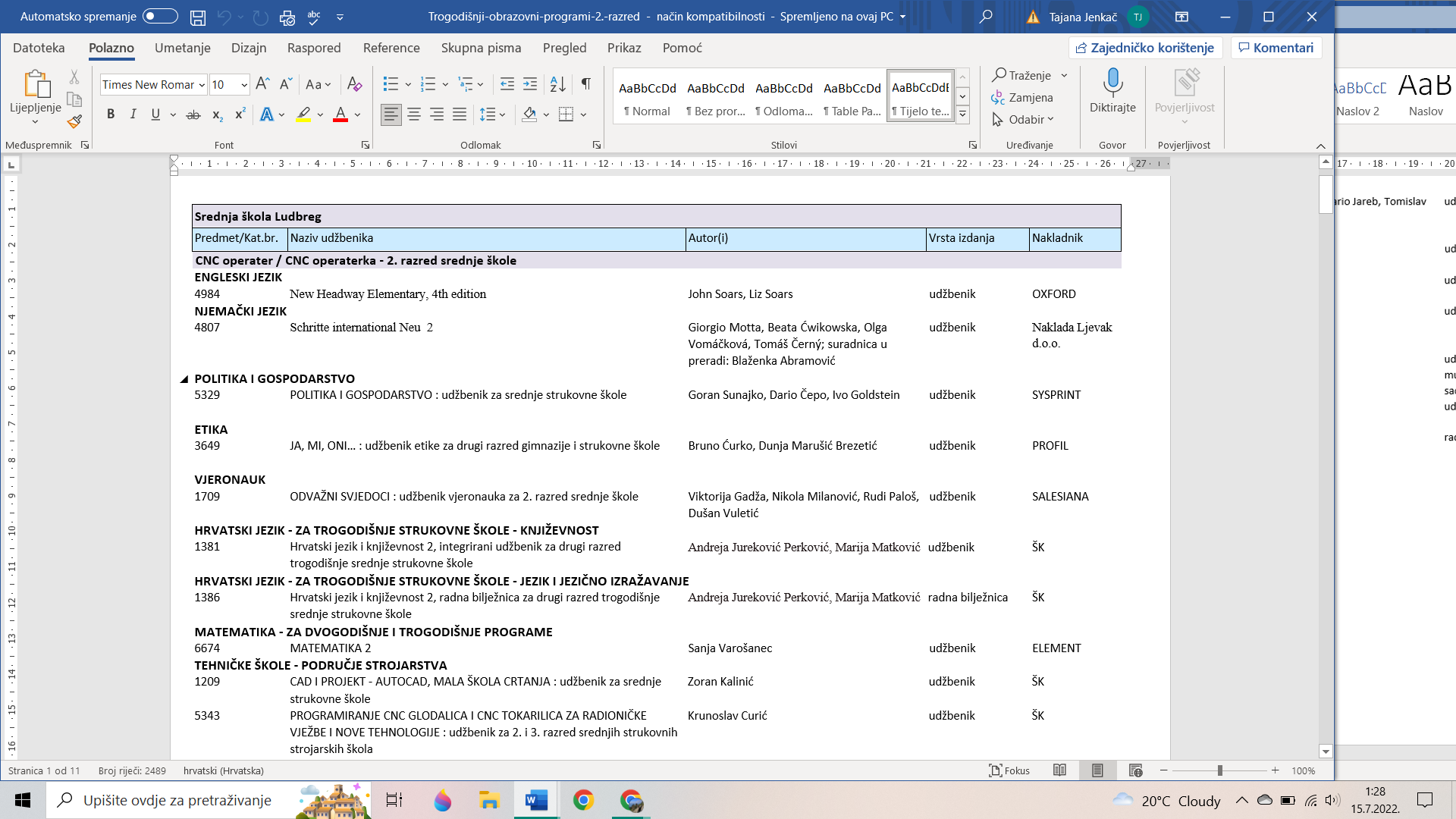 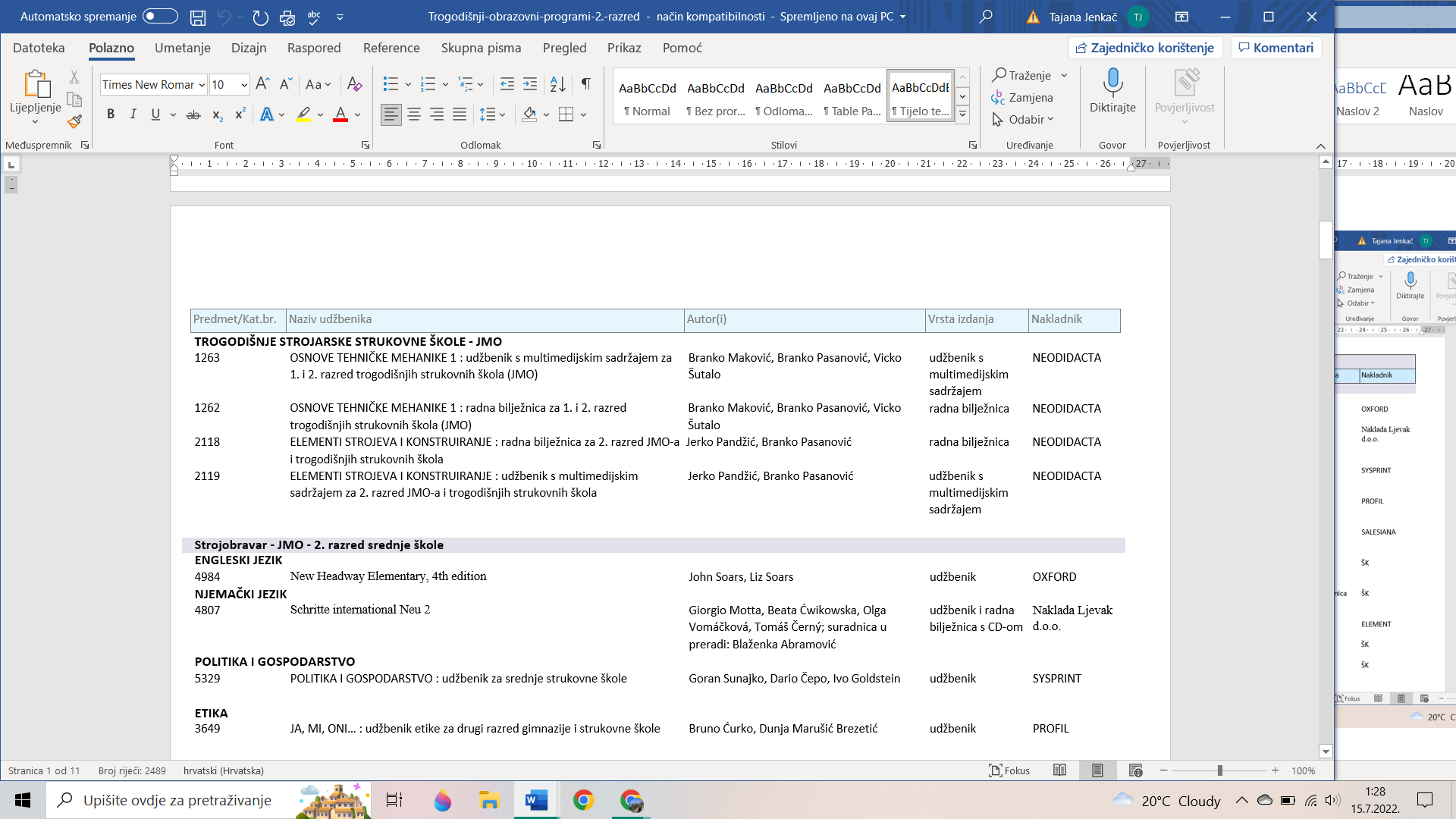 VJERONAUKDOĐI I VIDI 2 – udžbenik, Ivo Džeba, Mario Milolvac, Hrvoje Vargić, Šime Zupčić, udžbenik, Salesiana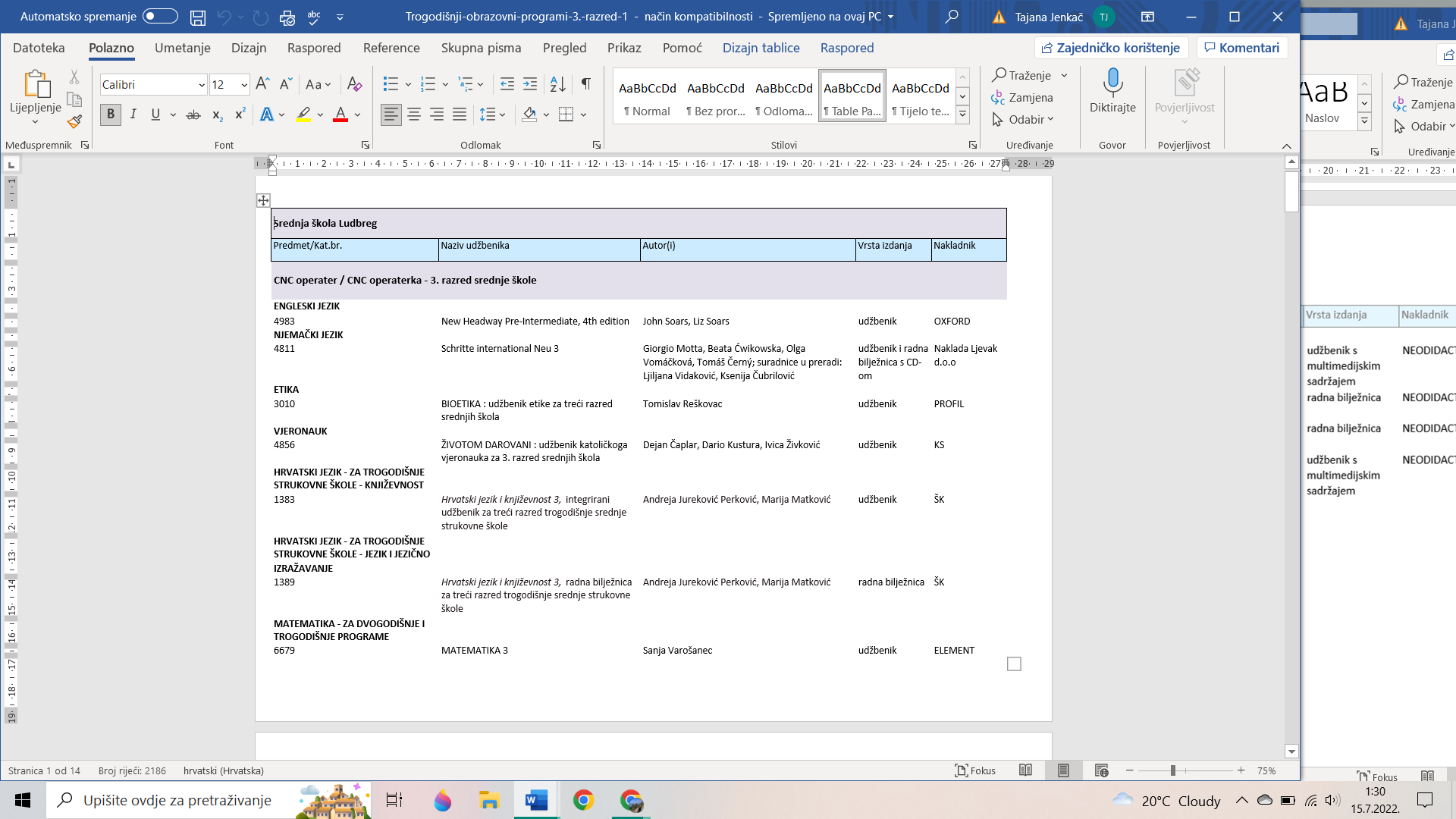 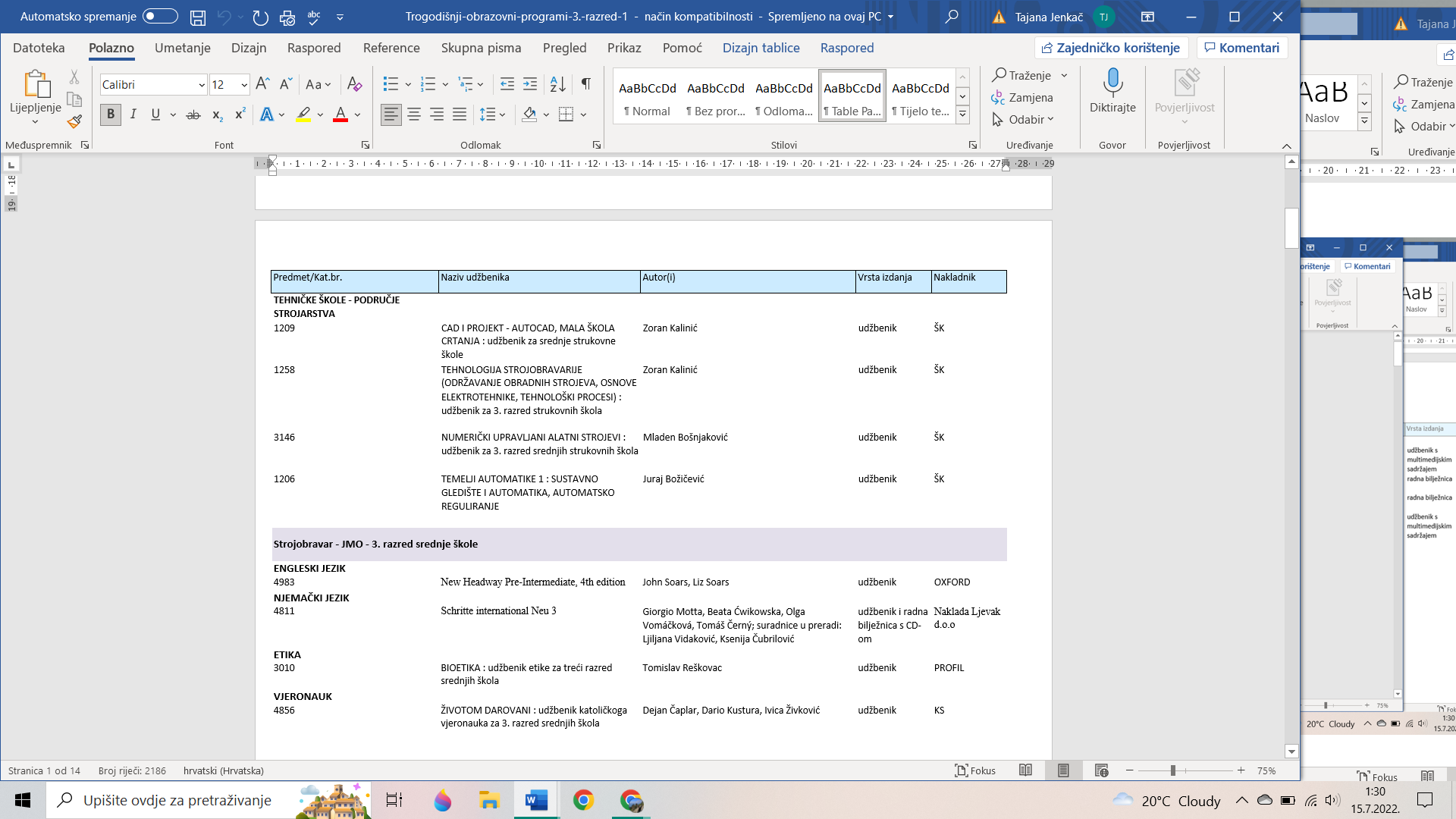 VJERONAUKŽIVOTU USUSRET – udžbenik, Ivica Živković, Sandra Košta, Nikola Kuzmičić, udžbenik, SalesianaENGLESKI JEZIKNew Headway 5th edition PRE – INTERMEDIATE STUDENT'S BOOK, udžbenik, Liz Soars, John Soars, Paul Hancock, Oxford.